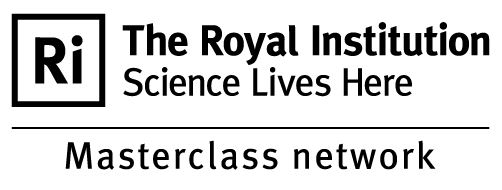 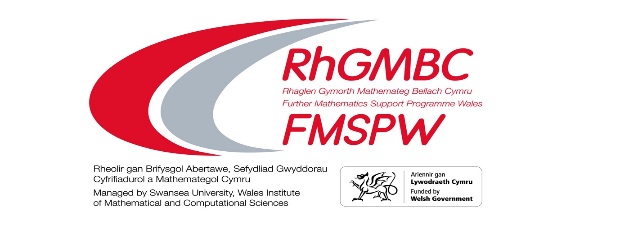 Mathematics Master classes 2022Dosbarthiadau Meistr Mathemateg 2022School Nomination Form / Ffurflen Enwebu YsgolTo be completed by a teacher / I'w gwblhau gan athroPlease ensure that the pupils nominated are both mathematically able and motivated.Dylech sicrhau bod y disgyblion a enwebwyd yn fathemategol alluog a brwdfrydig.Pupils nominated / Disgyblion a enwebir:Please return by Monmday 14 February 2022 at the latest  Dychwelwch erbyn dydd LLun 14 Chewfror 2022 fan bellaf gyda’r Ffurflenni Caniatâd Rhieni unigol.  Anfonwch eich Ffurflen Enwebu Ysgol hyd yn oed os nad yw’r holl Ffurflenni Caniatâd Rhieni gennych erbyn y dyddiad cau.
Email/Ebost:    fmspwales@swansea.ac.ukFurther Maths Support Programme Wales, Swansea UniversityRhaglen Gymorth Mathemateg Bellach Cymru, Prifysgol AbertaweRoom 103, Department of Mathematics, Computational Foundry, College of Science, Swansea University, Bay Campus, Swansea, SA1 8EN/ Ystafell 103, Adran Fathemateg, Y Ffowndri Gyfrifiadurol, Prifysgol Abertawe, Campws Y Bae, Abertawe, SA1 8EN		School Name / Enw’r Ysgol:School Contact Person / Person Cyswllt YsgolContact Phone No / Rhif ffôn:Contact Email / E-bost:Pupils’ names in order of priority / Enwau disgyblion yn nhrefn blaenoriaethPupils’ names in order of priority / Enwau disgyblion yn nhrefn blaenoriaethPupils’ names in order of priority / Enwau disgyblion yn nhrefn blaenoriaethPupils’ names in order of priority / Enwau disgyblion yn nhrefn blaenoriaethName of Pupil / Enw’r disgyblSchool and 2nd Email address for Pupil / Ebost Ysgol ac ail ebost y disgyblYear Group /  Grŵp blwyddynYear Group /  Grŵp blwyddynName of Pupil / Enw’r disgyblSchool and 2nd Email address for Pupil / Ebost Ysgol ac ail ebost y disgybl910